1 Общие положения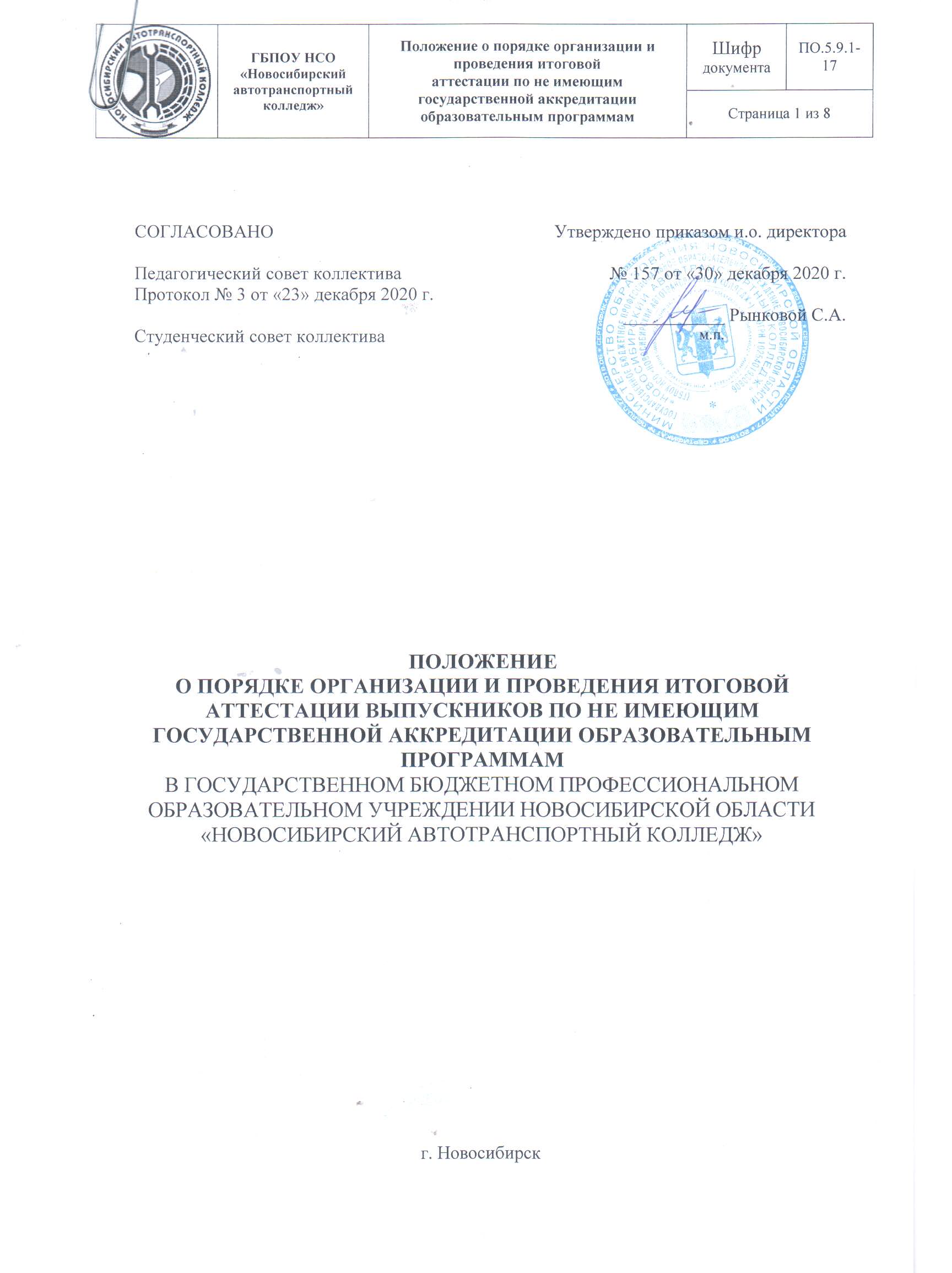 Настоящее положение устанавливает требования к порядку и форме проведения итоговой аттестации по не имеющим государственной аккредитации образовательным программам в ГБПОУ НСО «Новосибирский автотранспортный колледж» (далее – Колледж).Положение о порядке и форме проведения итоговой аттестации по не имеющим государственной аккредитации программам разработано в соответствии с:Федеральным законом от 29.12.2012 № 273-ФЗ «Об образовании в Российской Федерации»;приказом министерства образования и науки Российской Федерации от 14.06.2013 № 464 «Об утверждении порядка организации и осуществления образовательной деятельности по образовательным программам среднего профессионального образования»;приказом министерства образования и науки Российской Федерации от 16.08.2013 № 968 «Об утверждении порядка проведения государственной итоговой аттестации по образовательным программам среднего профессионального образования».1.3. Настоящее Положение о порядке и форме проведения итоговой аттестации по не имеющим государственной аккредитации программам (далее - Положение) регламентирует проведение итоговой аттестации по образовательным программам, не имеющим государственной аккредитации, и определяет формы итоговой аттестации по указанным образовательным программам.1.4. Целью итоговой аттестации является определение соответствия результатов освоения обучающимися основной образовательной программы среднего профессионального образования соответствующим требованиям Федерального государственного образовательного стандарта по конкретному направлению подготовки (специальности).1.5. К государственной итоговой аттестации допускается обучающийся, не имеющий академической задолженности и в полном объеме выполнивший учебный план или индивидуальный учебный план по соответствующим образовательным программам.1.6. Государственная итоговая аттестация не может быть заменена оценкой качества освоения образовательных программ на основании итогов промежуточной аттестации обучающегося.1.7. Государственная итоговая аттестация проводится в сроки, предусмотренные графиком учебного процесса по соответствующей образовательной программе.1.8. Обучающимся и лицам, привлекаемым к итоговой аттестации, во время ее проведения запрещается иметь при себе и использовать средства связи.1.9. Не допускается взимание платы с обучающихся за прохождение итоговой аттестации.1.10. Лицам, успешно прошедшим итоговую аттестацию, выдается документ об образовании образца, самостоятельно установленного колледжем.1.11. Лица, обучавшиеся по не имеющей государственной аккредитации образовательной программе, вправе пройти экстерном государственную итоговую аттестацию в образовательной организации, осуществляющей образовательную деятельность по имеющей государственную аккредитацию образовательной программе среднего профессионального образования. При прохождении аттестации экстерны пользуются академическими правами обучающихся по соответствующей образовательной программе.2 Государственная экзаменационная комиссия2.1. В целях определения соответствия результатов освоения студентами образовательных программ среднего профессионального образования соответствующим требованиям федерального государственного образовательного стандарта среднего профессионального образования государственная итоговая аттестация проводится государственными экзаменационными комиссиями, которые создаются образовательной колледжем по каждой образовательной программе среднего профессионального образования, реализуемой колледжем.2.2. Государственная экзаменационная комиссия формируется из педагогических работников колледжа, лиц, приглашенных из сторонних организаций, в том числе педагогических работников, представителей работодателей или их объединений, направление деятельности которых соответствует области профессиональной деятельности, к которой готовятся выпускники.В случае проведения демонстрационного экзамена в состав государственной экзаменационной комиссии входят также эксперты союза «Агентство развития профессиональных сообществ и рабочих кадров «Молодые профессионалы (Ворлдскиллс Россия)» (далее - союз).2.3. Итоговая аттестация (ИА) проводится экзаменационными комиссиями (ЭК), создаваемыми по каждой не аккредитованной основной профессиональной образовательной программе, реализуемой в колледже. Итоговая экзаменационная комиссия является единой для всех форм обучения (очной, заочной) по каждой образовательной программе среднего профессионального образования.2.4. Итоговые экзаменационные комиссии руководствуются в своей деятельности настоящим Порядком и учебно-методической документацией, разрабатываемой в академии на основе ФГОС по конкретным направлениям подготовки (специальностям).2.5. Для проведения итоговой аттестации создаются итоговые экзаменационные комиссии по каждой образовательной программе или направлению подготовки, которые состоят из председателя, секретаря, членов комиссии. Комиссии действуют в течение календарного года.2.6. Состав комиссии, в числе не менее пяти человек, утверждается приказом директора колледжа.2.7. Государственную экзаменационную комиссию возглавляет председатель, который организует и контролирует деятельность государственной экзаменационной комиссии, обеспечивает единство требований, предъявляемых к выпускникам.2.8. Председатель государственной экзаменационной комиссии утверждается не позднее 20 декабря текущего года на следующий календарный год (с 1 января по 31 декабря) министерством образования Новосибирской области.Председателем государственной экзаменационной комиссии колледжа утверждается лицо, не работающее в колледже, из числа представителей работодателей или их объединений, направление деятельности которых соответствует области профессиональной деятельности, к которой готовятся выпускники.2.9. Директор колледжа является заместителем председателя государственной экзаменационной комиссии.В случае создания в образовательной организации нескольких государственных экзаменационных комиссий назначается несколько заместителей председателя государственной экзаменационной комиссии из числа заместителей руководителя образовательной организации или педагогических работников.3 Формы государственной итоговой аттестации3.1. Формами государственной итоговой аттестации по образовательным программам среднего профессионального образования в соответствии с федеральными государственными образовательными стандартами среднего профессионального образования являются защита выпускной квалификационной работы и (или) государственный (ые) экзамен (ы), в том числе в виде демонстрационного экзамена.3.2. Выпускная квалификационная работа способствует систематизации и закреплению знаний выпускника по профессии или специальности при решении конкретных задач, а также выяснению уровня подготовки выпускника к самостоятельной работе.В зависимости от осваиваемой образовательной программы среднего профессионального образования и в соответствии с федеральным государственным образовательным стандартом среднего профессионального образования выпускная квалификационная работа выполняется в следующих видах:выпускная практическая квалификационная работа и письменная экзаменационная работа либо демонстрационный экзамен - для выпускников, осваивающих программы подготовки квалифицированных рабочих, служащих;дипломная работа (дипломный проект) и (или) демонстрационный экзамен – для выпускников, осваивающих программы подготовки специалистов среднего звена.3.3. Темы выпускных квалификационных работ определяются колледжем. Обучающемуся предоставляется право выбора темы выпускной квалификационной работы, в том числе предложения своей тематики с необходимым обоснованием целесообразности ее разработки для практического применения. При этом тематика выпускной квалификационной работы должна соответствовать содержанию одного или нескольких профессиональных модулей, входящих в образовательную программу среднего профессионального образования.Для подготовки выпускной квалификационной работы обучающемуся назначается руководитель и, при необходимости, консультанты.Закрепление за обучающимся тем выпускных квалификационных работ, назначение руководителей и консультантов осуществляется приказом директора колледжа.3.4. Государственный экзамен по отдельному профессиональному модулю (междисциплинарному курсу, дисциплине) определяет уровень освоения студентом материала, предусмотренного учебным планом, и охватывает минимальное содержание данного профессионального модуля (междисциплинарного курса, дисциплины), установленное соответствующим федеральным государственным образовательным стандартом среднего профессионального образования.3.5. Демонстрационный экзамен предусматривает моделирование реальных производственных условий для решения выпускниками практических задач профессиональной деятельности.3.6. Программа государственной итоговой аттестации, методика оценивания результатов, требования к выпускным квалификационным работам, задания и продолжительность государственных экзаменов определяются с учетом примерной основной образовательной программы среднего профессионального образования и утверждаются после их обсуждения на заседании педагогического совета колледжа с участием председателей государственных экзаменационных комиссий.3.7. Задания демонстрационного экзамена разрабатываются на основе профессиональных стандартов (при наличии) и с учетом оценочных материалов (при наличии), разработанных союзом.3.8. Государственная итоговая аттестация выпускников не может быть заменена оценкой уровня их подготовки на основе текущего контроля успеваемости и результатов промежуточной аттестации.3.9. Результаты победителей и призеров чемпионатов профессионального мастерства, проводимых союзом либо международной организацией «WorldSkills International», осваивающих образовательные программы среднего профессионального образования, засчитываются в качестве оценки «отлично» по демонстрационному экзамену.4 Порядок проведения государственной итоговой аттестации4.1. К государственной итоговой аттестации допускается обучающийся, не имеющий академической задолженности и в полном объеме выполнивший учебный план или индивидуальный учебный план по осваиваемой образовательной программе среднего профессионального образования.4.2. Программа государственной итоговой аттестации, требования к выпускным квалификационным работам, а также критерии оценки знаний, утвержденные колледжем, доводятся до сведения обучающихся, не позднее, чем за шесть месяцев до начала государственной итоговой аттестации.4.3. Колледж обеспечивает проведение предварительного инструктажа выпускников непосредственно в месте проведения демонстрационного экзамена.4.4. Сдача государственного экзамена и защита выпускных квалификационных работ (за исключением работ по закрытой тематике) проводятся на открытых заседаниях государственной экзаменационной комиссии с участием не менее двух третей ее состава.4.5. Результаты любой из форм государственной итоговой аттестации определяются оценками «отлично», «хорошо», «удовлетворительно», «неудовлетворительно» и объявляются в тот же день после оформления в установленном порядке протоколов заседаний государственных экзаменационных комиссий.4.6. Решения государственных экзаменационных комиссий принимаются на закрытых заседаниях простым большинством голосов членов комиссии, участвующих в заседании, при обязательном присутствии председателя комиссии или его заместителя. При равном числе голосов голос председательствующего на заседании государственной экзаменационной комиссии является решающим.4.7. Лицам, не проходившим государственной итоговой аттестации по уважительной причине, предоставляется возможность пройти государственную итоговую аттестацию без отчисления из образовательной организации.4.8. Дополнительные заседания государственных экзаменационных комиссий организуются в установленные образовательной организацией сроки, но не позднее четырех месяцев после подачи заявления лицом, не проходившим государственной итоговой аттестации по уважительной причине.4.9. Обучающиеся, не прошедшие государственной итоговой аттестации или получившие на государственной итоговой аттестации неудовлетворительные результаты, проходят государственную итоговую аттестацию не ранее чем через шесть месяцев после прохождения государственной итоговой аттестации впервые.Для прохождения государственной итоговой аттестации лицо, не прошедшее государственную итоговую аттестацию по неуважительной причине или получившее на государственной итоговой аттестации неудовлетворительную оценку, восстанавливается в колледже на период времени, установленный колледжем самостоятельно, но не менее предусмотренного календарным учебным графиком для прохождения государственной итоговой аттестации соответствующей образовательной программы среднего профессионального образования.Повторное прохождение государственной итоговой аттестации для одного лица назначается колледжем не более двух раз.4.10. Решение государственной экзаменационной комиссии оформляется протоколом, который подписывается председателем государственной экзаменационной комиссии (в случае отсутствия председателя - его заместителем) и секретарем государственной экзаменационной комиссии и хранится в архиве колледжа.5 Порядок проведения государственной итоговой аттестации для выпускников из числа лиц с ограниченными возможностями здоровьяДля выпускников из числа лиц с ограниченными возможностями здоровья государственная итоговая аттестация проводится с учетом особенностей психофизического развития, индивидуальных возможностей и состояния здоровья таких выпускников (далее - индивидуальные особенности).При проведении государственной итоговой аттестации обеспечивается соблюдение следующих общих требований:проведение государственной итоговой аттестации для лиц с ограниченными возможностями здоровья в одной аудитории совместно с выпускниками, не имеющими ограниченных возможностей здоровья, если это не создает трудностей для выпускников при прохождении государственной итоговой аттестации;присутствие в аудитории ассистента, оказывающего выпускникам необходимую техническую помощь с учетом их индивидуальных особенностей (занять рабочее место, передвигаться, прочитать и оформить задание, общаться с членами государственной экзаменационной комиссии);пользование необходимыми выпускникам техническими средствами при прохождении государственной итоговой аттестации с учетом их индивидуальных особенностей;обеспечение возможности беспрепятственного доступа выпускников в аудитории, туалетные и другие помещения, а также их пребывания в указанных помещениях (наличие пандусов, поручней, расширенных дверных проемов, лифтов, при отсутствии лифтов аудитория должна располагаться на первом этаже, наличие специальных кресел и других приспособлений).5.3. Дополнительно при проведении государственной итоговой аттестации обеспечивается соблюдение следующих требований в зависимости от категорий выпускников с ограниченными возможностями здоровья:5.4. Выпускники или родители (законные представители) несовершеннолетних выпускников не позднее, чем за 3 месяца до начала государственной итоговой аттестации подают письменное заявление о необходимости создания для них специальных условий при проведении государственной итоговой аттестации.6 Порядок подачи и рассмотрения апелляций6.1. По результатам государственной аттестации выпускник, участвовавший в государственной итоговой аттестации, имеет право подать в апелляционную комиссию письменное апелляционное заявление о нарушении, по его мнению, установленного порядка проведения государственной итоговой аттестации и (или) несогласии с ее результатами (далее - апелляция).6.2. Апелляция подается лично выпускником или родителями (законными представителями) несовершеннолетнего выпускника в апелляционную комиссию колледжа.Апелляция о нарушении порядка проведения государственной итоговой аттестации подается непосредственно в день проведения государственной итоговой аттестации.Апелляция о несогласии с результатами государственной итоговой аттестации подается не позднее следующего рабочего дня после объявления результатов государственной итоговой аттестации.6.4. Апелляция рассматривается апелляционной комиссией не позднее трех рабочих дней с момента ее поступления.6.5. Состав апелляционной комиссии утверждается колледжем одновременно с утверждением состава государственной экзаменационной комиссии.Апелляционная комиссия состоит из председателя, не менее пяти членов из числа педагогических работников колледжа, не входящих в данном учебном году в состав государственных экзаменационных комиссий и секретаря. Председателем апелляционной комиссии является директор колледжа либо лицо, исполняющее в установленном порядке обязанности директора колледжа. Секретарь избирается из числа членов апелляционной комиссии.6.6. Апелляция рассматривается на заседании апелляционной комиссии с участием не менее двух третей ее состава.На заседание апелляционной комиссии приглашается председатель соответствующей государственной экзаменационной комиссии.Выпускник, подавший апелляцию, имеет право присутствовать при рассмотрении апелляции.С несовершеннолетним выпускником имеет право присутствовать один из родителей (законных представителей).Указанные лица должны иметь при себе документы, удостоверяющие личность.6.7. Рассмотрение апелляции не является пересдачей государственной итоговой аттестации.6.8. При рассмотрении апелляции о нарушении порядка проведения государственной итоговой аттестации апелляционная комиссия устанавливает достоверность изложенных в ней сведений и выносит одно из решений:об отклонении апелляции, если изложенные в ней сведения о нарушениях порядка проведения государственной итоговой аттестации выпускника не подтвердились и/или не повлияли на результат государственной итоговой аттестации;об удовлетворении апелляции, если изложенные в ней сведения о допущенных нарушениях порядка проведения государственной итоговой аттестации выпускника подтвердились и повлияли на результат государственной итоговой аттестации.В последнем случае результат проведения государственной итоговой аттестации подлежит аннулированию, в связи с чем протокол о рассмотрении апелляции не позднее следующего рабочего дня передается в государственную экзаменационную комиссию для реализации решения комиссии. Выпускнику предоставляется возможность пройти государственную итоговую аттестацию в дополнительные сроки, установленные колледжем.6.9. Для рассмотрения апелляции о несогласии с результатами государственной итоговой аттестации, полученными при защите выпускной квалификационной работы, секретарь государственной экзаменационной комиссии не позднее следующего рабочего дня с момента поступления апелляции направляет в апелляционную комиссию выпускную квалификационную работу, протокол заседания государственной экзаменационной комиссии и заключение председателя государственной экзаменационной комиссии о соблюдении процедурных вопросов при защите подавшего апелляцию выпускника.Для рассмотрения апелляции о несогласии с результатами государственной итоговой аттестации, полученными при сдаче государственного экзамена, секретарь государственной экзаменационной комиссии не позднее следующего рабочего дня с момента поступления апелляции направляет в апелляционную комиссию протокол заседания государственной экзаменационной комиссии, письменные ответы выпускника (при их наличии) и заключение председателя государственной экзаменационной комиссии о соблюдении процедурных вопросов при проведении государственного экзамена.6.10. В результате рассмотрения апелляции о несогласии с результатами государственной итоговой аттестации апелляционная комиссия принимает решение об отклонении апелляции и сохранении результата государственной итоговой аттестации либо об удовлетворении апелляции и выставлении иного результата государственной итоговой аттестации. Решение апелляционной комиссии не позднее следующего рабочего дня передается в государственную экзаменационную комиссию. Решение апелляционной комиссии является основанием для аннулирования ранее выставленных результатов государственной итоговой аттестации выпускника и выставления новых.6.11. Решение апелляционной комиссии принимается простым большинством голосов. При равном числе голосов голос председательствующего на заседании апелляционной комиссии является решающим.Решение апелляционной комиссии доводится до сведения подавшего апелляцию выпускника (под роспись) в течение трех рабочих дней со дня заседания апелляционной комиссии.6.12. Решение апелляционной комиссии является окончательным и пересмотру не подлежит.6.13. Решение апелляционной комиссии оформляется протоколом, который подписывается председателем и секретарем апелляционной комиссии и хранится в архиве колледжа.